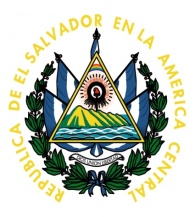 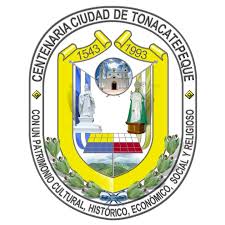 REF. 03UAIP2019 UNIDAD DE ACCESO A LA INFORMACION PUBLICA, ALCALDIA MUNICIPAL DE TONACATEPEQUE, a las diez horas y  cincuenta y dos minutos del día  29 de Febrero  del año 2019CONSIDERANDO:Que en fecha 22 del presente mes y año,  la  Señora   ____________________________ solicitó información relativa a:   PLAN ESTRATÉGICO INSTITUCIONAL DE LOS AÑOS 2012 Y 2015    PLANES OPERATIVOS ANUALES DESDE EL 2012 AL 2015Que la información solicitada por la ciudadana ya mencionada, fue requerida a la Unidad de Presupuestos para gestionar dicha información.Tienese  por recibido memorándum de  fecha  veintiocho  del presente mes y años Los Planes Operativos SolicitadosTienese por recibido el día de hoy el Plan Estratégico institucional de los años 2012 y 2015 Tomando en cuenta lo Expresado se RESUELVE: En tal sentido de acuerdo a lo establecido en el art. 50 lit. “i” LAIP se RESUELVE: con base en los art. 71 y 72 entregar la Información Solicitada. NOTIFIQUESE.  Licda. Gilda Eugenia Moncada Fuentes                         	Oficial de Información  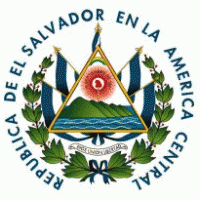 REF. 003UAIP2019ALCALDIA MUNICIPAL DE TONACATEPEQUE, Unidad de Acceso a la Información Pública,  a las trece horas del día trece de marzo de dos mil diecinueve.Habiéndose proporcionado acceso a la información y respuesta, a solicitud de información de la ciudadana _________________________________________, como consta en correo de Acuse de recibido de las trece horas y treinta y cinco  minutos de fecha veintidós de febrero de dos mil diecinueve, que aparece agregada a folios nueve del presente expediente administrativo de información municipal, mediante la cual se notifica resolución de las diez horas y cincuenta y dos minutos  de fecha veintinueve de febrero del año dos mil diecinueve a la solicitante, la cual aparece agregada a folios siete solo frente de este expediente. Y habiéndose depurado completamente el presente expediente administrativo de información municipal clasificado bajo el número de referencia  003UAIP2019,  y no habiendo mas trámites que realizar sobre la petición de la solicitante, envíese al archivo,  éste expediente que consta de cuarenta y dos  folios útiles incluyendo éste último.ARCHIVESE. Licda. Gilda Eugenia Moncada FuentesOficial de información UAIP.